ОТЧЕТО ВЫПОЛНЕНИИ МУНИЦИПАЛЬНОГО ЗАДАНИЯна 2019 год и на плановый период 2020 и 2021 годовот "24" января 2019 г.Наименование муниципального учреждения муниципальное бюджетное дошкольное образовательное учреждение «Детский сад № 50»Виды деятельности муниципального учреждения образование Вид муниципального учреждения дошкольная образовательная организация                              (указывается вид муниципального учреждения из базового (отраслевого) перечня)Периодичность: год__________________________________________________                                (указывается в соответствии с периодичностью представления отчета о выполнении муниципального задания,                                                                                   установленной в муниципальном задании)Часть 1. Сведения об оказываемых муниципальных услугах <1>Раздел 1 1.Наименование муниципальной услуги                                                                                                                                                                                                  Уникальный   реализация основных общеобразовательных программ дошкольного образования______                                                                                                      номер по    2. Категории потребителей муниципальной услуги                                                                                                                                                                         базовому (отраслевому)физические лица                                                                                                                                                                                                                                           перечню3.  Сведения о фактическом достижении показателей, характеризующих объем (содержание) и (или) качество муниципальной услуги:3.1.   Сведения  о фактическом  достижении  показателей,  характеризующих качество муниципальной услуги:3.2.  Сведения о фактическом достижении показателей, характеризующих объем (содержание) муниципальной услуги:Раздел 2                                                                               1. Наименование муниципальной услуги реализация основных общеобразовательных программ дошкольного образованияКатегории потребителей муниципальной услуги физические лица 3. Показатели, характеризующие объем и (или) качество муниципальной услуги:3.1. Показатели, характеризующие качество муниципальной услуги:3.2.  Сведения о фактическом достижении показателей, характеризующих объем (содержание) муниципальной услуги:Раздел 31. Наименование муниципальной услуги присмотр и уход2. Категории потребителей муниципальной услуги физические лица 3. Показатели, характеризующие объем и (или) качество муниципальной услуги:3.1. Показатели, характеризующие качество муниципальной услуги:3.2.  Сведения о фактическом достижении показателей, характеризующих объем (содержание) муниципальной услуги:Часть 2. Сведения о выполняемых работахРаздел 11. Наименование муниципальной услуги организация и проведение олимпиад, конкурсов, мероприятий, направленных на выявление и развитие у обучающихся интеллектуальных и творческих способностей, способностей к занятиям физической культурой и спортом, интереса к научной (научно-исследовательской) деятельности, творческой деятельности, физкультурно-спортивной деятельности	2. Категории потребителей муниципальной услуги в интересах общества 3. Показатели, характеризующие объем и (или) качество муниципальной услуги:3.1. Показатели, характеризующие качество муниципальной услуги:Допустимые (возможные) отклонения от установленных показателей качества муниципальной услуги, в пределах которых муниципальное задание считается выполненным (процентов) - 53.2. Показатели, характеризующие объем муниципальной услуги: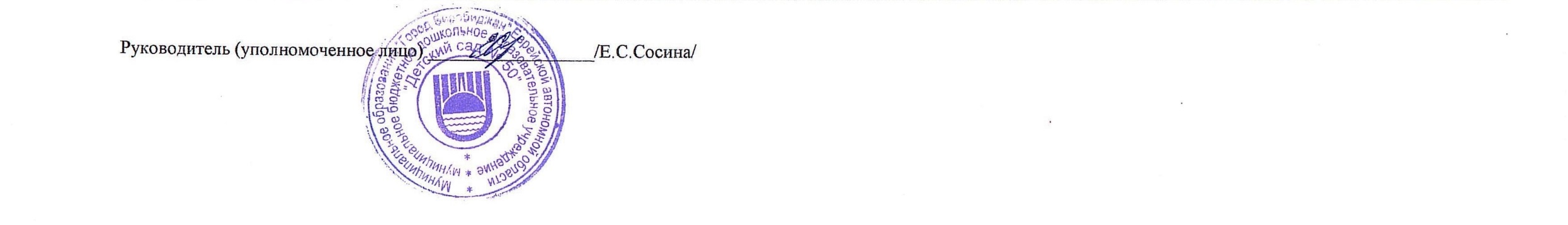 "24 " января  2020 г.КодыФорма по ОКУД0506001Датапо Сводному рееструПо ОКВЭД85.11По ОКВЭД85.По ОКВЭДУникальный номер реестровой записиПоказатель, характеризующий содержание муниципальной услугиПоказатель, характеризующий содержание муниципальной услугиПоказатель, характеризующий содержание муниципальной услугиПоказатель, характеризующий условия (формы) оказания муниципальной услугиПоказатель, характеризующий условия (формы) оказания муниципальной услугиПоказатель качества муниципальной услугиПоказатель качества муниципальной услугиПоказатель качества муниципальной услугиПоказатель качества муниципальной услугиПоказатель качества муниципальной услугиПоказатель качества муниципальной услугиПоказатель качества муниципальной услугиПоказатель качества муниципальной услугиУникальный номер реестровой записиЗначение содержания услуги 1 (наименование показателя)Значение содержания услуги 2 (наименование показателя)Значение содержания услуги 3 (наименование показателя) Значение условия (формы) оказания услуги 1 (наименование показателя)Значение условия (формы) оказания услуги 2(наименование показателя)наименование показателяединица измерения по ОКЕИединица измерения по ОКЕИутверждено в муниципальном задании на годисполнено на отчетную датудопустимое (возможное) отклонениеотклонение, превышающее допустимое (возможное) значениепричина отклоненияУникальный номер реестровой записиЗначение содержания услуги 1 (наименование показателя)Значение содержания услуги 2 (наименование показателя)Значение содержания услуги 3 (наименование показателя) Значение условия (формы) оказания услуги 1 (наименование показателя)Значение условия (формы) оказания услуги 2(наименование показателя)наименование показателянаименованиекодутверждено в муниципальном задании на годисполнено на отчетную датудопустимое (возможное) отклонениеотклонение, превышающее допустимое (возможное) значениепричина отклонения1234567891011121314801011О.99.0.БВ24ДУ82000Обучающиеся, за исключением детей-инвалидовОт 1 года до 3 летОчная001. Доля потребителей муниципальной услуги, удовлетворенных условиями и качеством предоставляемой образовательной услуги  процент7441001005--Уникальный номер реестровой записиПоказатель, характеризующий содержание муниципальной услугиПоказатель, характеризующий содержание муниципальной услугиПоказатель, характеризующий содержание муниципальной услугиПоказатель, характеризующий условия (формы) оказания муниципальной услугиПоказатель, характеризующий условия (формы) оказания муниципальной услугиПоказатель качества муниципальной услугиПоказатель качества муниципальной услугиПоказатель качества муниципальной услугиПоказатель качества муниципальной услугиПоказатель качества муниципальной услугиПоказатель качества муниципальной услугиПоказатель качества муниципальной услугиПоказатель качества муниципальной услугиСредний размер платы (цена, тариф)Уникальный номер реестровой записиЗначение содержания услуги 1(наименование показателя)Значение содержания услуги 2 (наименование показателя)Значение содержания услуги 3 (наименование показателя)Значение условия (формы) оказания услуги 1 (наименование показателя)Значение условия (формы) оказания услуги 2 (наименование показателя)наименование показателяединица измерения по ОКЕИединица измерения по ОКЕИутверждено в муниципальном задании на годисполнено на отчетную датудопустимое (возможное) отклонениеотклонение, превышающее допустимое (возможное) значениепричина отклоненияСредний размер платы (цена, тариф)Уникальный номер реестровой записиЗначение содержания услуги 1(наименование показателя)Значение содержания услуги 2 (наименование показателя)Значение содержания услуги 3 (наименование показателя)Значение условия (формы) оказания услуги 1 (наименование показателя)Значение условия (формы) оказания услуги 2 (наименование показателя)наименование показателянаименованиекодутверждено в муниципальном задании на годисполнено на отчетную датудопустимое (возможное) отклонениеотклонение, превышающее допустимое (возможное) значениепричина отклоненияСредний размер платы (цена, тариф)123456789101112131415801011О.99.0.БВ24ДУ82000Не указаноОбучающиеся, за исключением детей-инвалидовОт 1 года до 3 летОчная001. Число обучающихсяЧеловек7925019328набор одной группы детей раннего возраста118 рублей за одного ребенка в деньУникальный номер по базовому (отраслевому) перечнюБВ24Уникальный номер реестровой записиПоказатель, характеризующий содержание муниципальной услугиПоказатель, характеризующий содержание муниципальной услугиПоказатель, характеризующий содержание муниципальной услугиПоказатель, характеризующий условия (формы) оказания муниципальной услугиПоказатель, характеризующий условия (формы) оказания муниципальной услугиПоказатель качества муниципальной услугиПоказатель качества муниципальной услугиПоказатель качества муниципальной услугиПоказатель качества муниципальной услугиПоказатель качества муниципальной услугиПоказатель качества муниципальной услугиПоказатель качества муниципальной услугиПоказатель качества муниципальной услугиУникальный номер реестровой записиЗначение содержания услуги 1 (наименование показателя)Значение содержания услуги 2 (наименование показателя)Значение содержания услуги 3 (наименование показателя) Значение условия (формы) оказания услуги 1 (наименование показателя)Значение условия (формы) оказания услуги 2(наименование показателя)наименование показателяединица измерения по ОКЕИединица измерения по ОКЕИутверждено в муниципальном задании на годисполнено на отчетную датудопустимое (возможное) отклонениеотклонение, превышающее допустимое (возможное) значениепричина отклоненияУникальный номер реестровой записиЗначение содержания услуги 1 (наименование показателя)Значение содержания услуги 2 (наименование показателя)Значение содержания услуги 3 (наименование показателя) Значение условия (формы) оказания услуги 1 (наименование показателя)Значение условия (формы) оказания услуги 2(наименование показателя)наименование показателянаименованиекодутверждено в муниципальном задании на годисполнено на отчетную датудопустимое (возможное) отклонениеотклонение, превышающее допустимое (возможное) значениепричина отклонения1234567891011121314801011О.99.0.БВ24ДХ02000Обучающиеся, за исключением детей-инвалидовОт 3 года до 8 летОчная001. Доля потребителей муниципальной услуги, удовлетворенных условиями и качеством предоставляемой образовательной услуги  процент7441001005--Уникальный номер реестровой записиПоказатель, характеризующий содержание муниципальной услугиПоказатель, характеризующий содержание муниципальной услугиПоказатель, характеризующий содержание муниципальной услугиПоказатель, характеризующий условия (формы) оказания муниципальной услугиПоказатель, характеризующий условия (формы) оказания муниципальной услугиПоказатель качества муниципальной услугиПоказатель качества муниципальной услугиПоказатель качества муниципальной услугиПоказатель качества муниципальной услугиПоказатель качества муниципальной услугиПоказатель качества муниципальной услугиПоказатель качества муниципальной услугиПоказатель качества муниципальной услугиСредний размер платы (цена, тариф)Уникальный номер реестровой записиЗначение содержания услуги 1(наименование показателя)Значение содержания услуги 2 (наименование показателя)Значение содержания услуги 3 (наименование показателя)Значение условия (формы) оказания услуги 1 (наименование показателя)Значение условия (формы) оказания услуги 2 (наименование показателя)наименование показателяединица измерения по ОКЕИединица измерения по ОКЕИутверждено в муниципальном задании на годисполнено на отчетную датудопустимое (возможное) отклонениеотклонение, превышающее допустимое (возможное) значениепричина отклоненияСредний размер платы (цена, тариф)Уникальный номер реестровой записиЗначение содержания услуги 1(наименование показателя)Значение содержания услуги 2 (наименование показателя)Значение содержания услуги 3 (наименование показателя)Значение условия (формы) оказания услуги 1 (наименование показателя)Значение условия (формы) оказания услуги 2 (наименование показателя)наименование показателянаименованиекодутверждено в муниципальном задании на годисполнено на отчетную датудопустимое (возможное) отклонениеотклонение, превышающее допустимое (возможное) значениепричина отклоненияСредний размер платы (цена, тариф)123456789101112131415801011О.99.0.БВ24ДХ02000Не указаноОбучающиеся, за исключением детей-инвалидовОт 3 года до 8 летОчная001. Число обучающихсяЧеловек792281291100в детский сад направлено больше детей118 рублей за одного ребенка в деньУникальный номер по базовому (отраслевому) перечнюБВ24Уникальный номер реестровой записиПоказатель, характеризующий содержание муниципальной услугиПоказатель, характеризующий содержание муниципальной услугиПоказатель, характеризующий содержание муниципальной услугиПоказатель, характеризующий условия (формы) оказания муниципальной услугиПоказатель, характеризующий условия (формы) оказания муниципальной услугиПоказатель качества муниципальной услугиПоказатель качества муниципальной услугиПоказатель качества муниципальной услугиПоказатель качества муниципальной услугиПоказатель качества муниципальной услугиПоказатель качества муниципальной услугиПоказатель качества муниципальной услугиПоказатель качества муниципальной услугиУникальный номер реестровой записиЗначение содержания услуги 1 (наименование показателя)Значение содержания услуги 2 (наименование показателя)Значение содержания услуги 3 (наименование показателя) Значение условия (формы) оказания услуги 1 (наименование показателя)Значение условия (формы) оказания услуги 2(наименование показателя)наименование показателяединица измерения по ОКЕИединица измерения по ОКЕИутверждено в муниципальном задании на годисполнено на отчетную датудопустимое (возможное) отклонениеотклонение, превышающее допустимое (возможное) значениепричина отклоненияУникальный номер реестровой записиЗначение содержания услуги 1 (наименование показателя)Значение содержания услуги 2 (наименование показателя)Значение содержания услуги 3 (наименование показателя) Значение условия (формы) оказания услуги 1 (наименование показателя)Значение условия (формы) оказания услуги 2(наименование показателя)наименование показателянаименованиекодутверждено в муниципальном задании на годисполнено на отчетную датудопустимое (возможное) отклонениеотклонение, превышающее допустимое (возможное) значениепричина отклонения1234567891011121314853211О.99.0.БВ19АА62000Физические лица за исключение льготных категорийНе указаноГруппа полного дня001. Доля потребителей муниципальной услуги, удовлетворенных условиями и качеством предоставляемой образовательной услуги  процент7441001005--Уникальный номер реестровой записиПоказатель, характеризующий содержание муниципальной услугиПоказатель, характеризующий содержание муниципальной услугиПоказатель, характеризующий содержание муниципальной услугиПоказатель, характеризующий условия (формы) оказания муниципальной услугиПоказатель, характеризующий условия (формы) оказания муниципальной услугиПоказатель качества муниципальной услугиПоказатель качества муниципальной услугиПоказатель качества муниципальной услугиПоказатель качества муниципальной услугиПоказатель качества муниципальной услугиПоказатель качества муниципальной услугиПоказатель качества муниципальной услугиПоказатель качества муниципальной услугиСредний размер платы (цена, тариф)Уникальный номер реестровой записиЗначение содержания услуги 1(наименование показателя)Значение содержания услуги 2 (наименование показателя)Значение содержания услуги 3 (наименование показателя)Значение условия (формы) оказания услуги 1 (наименование показателя)Значение условия (формы) оказания услуги 2 (наименование показателя)наименование показателяединица измерения по ОКЕИединица измерения по ОКЕИутверждено в муниципальном задании на годисполнено на отчетную датудопустимое (возможное) отклонениеотклонение, превышающее допустимое (возможное) значениепричина отклоненияСредний размер платы (цена, тариф)Уникальный номер реестровой записиЗначение содержания услуги 1(наименование показателя)Значение содержания услуги 2 (наименование показателя)Значение содержания услуги 3 (наименование показателя)Значение условия (формы) оказания услуги 1 (наименование показателя)Значение условия (формы) оказания услуги 2 (наименование показателя)наименование показателянаименованиекодутверждено в муниципальном задании на годисполнено на отчетную датудопустимое (возможное) отклонениеотклонение, превышающее допустимое (возможное) значениепричина отклоненияСредний размер платы (цена, тариф)123456789101112131415853211О.99.0.БВ19АА62000Физические лица за исключение льготных категорийНе указаноГруппа полного дняЧисло детейЧеловек79278148466в детский сад направлено больше детей118 рублей за одного ребенка в деньУникальный номер по базовому (отраслевому) перечнюБВ24Уникальный номер реестровой записиПоказатель, характеризующий содержание муниципальной услугиПоказатель, характеризующий содержание муниципальной услугиПоказатель, характеризующий содержание муниципальной услугиПоказатель, характеризующий условия (формы) оказания муниципальной услугиПоказатель, характеризующий условия (формы) оказания муниципальной услугиПоказатель объема муниципальной услугиПоказатель объема муниципальной услугиПоказатель объема муниципальной услугиЗначение показателя объема муниципальной услугиЗначение показателя объема муниципальной услугиЗначение показателя объема муниципальной услугиЗначение показателя объема муниципальной услугиЗначение показателя объема муниципальной услугиУникальный номер реестровой записиЗначение содержания услуги 1 (наименование показателя)Значение содержания услуги 2 (наименование показателя)Значение содержания услуги 3 (наименование показателя) Значение условия (формы) оказания услуги 1 (наименование показателя)Значение условия (формы) оказания услуги 2(наименование показателя)наименование показателяединица измерения по ОКЕИединица измерения по ОКЕИутверждено в муниципальном задании на годисполнено на отчетную датудопустимое (возможное) отклонениеотклонение, превышающее допустимое (возможное) значениепричина отклоненияУникальный номер реестровой записиЗначение содержания услуги 1 (наименование показателя)Значение содержания услуги 2 (наименование показателя)Значение содержания услуги 3 (наименование показателя) Значение условия (формы) оказания услуги 1 (наименование показателя)Значение условия (формы) оказания услуги 2(наименование показателя)наименование показателянаименованиекод12345678910111213148000000Ф.99.1.ББ89АА00001Количество участников мероприятияЧеловек7441001005Уникальный номер реестровой записиПоказатель, характеризующий содержание муниципальной услугиПоказатель, характеризующий содержание муниципальной услугиПоказатель, характеризующий содержание муниципальной услугиПоказатель, характеризующий условия (формы) оказания муниципальной услугиПоказатель, характеризующий условия (формы) оказания муниципальной услугиПоказатель качества муниципальной услугиПоказатель качества муниципальной услугиПоказатель качества муниципальной услугиПоказатель качества муниципальной услугиПоказатель качества муниципальной услугиПоказатель качества муниципальной услугиПоказатель качества муниципальной услугиПоказатель качества муниципальной услугиУникальный номер реестровой записиЗначение содержания услуги 1 (наименование показателя)Значение содержания услуги 2 (наименование показателя)Значение содержания услуги 3 (наименование показателя) Значение условия (формы) оказания услуги 1 (наименование показателя)Значение условия (формы) оказания услуги 2(наименование показателя)наименование показателяединица измерения по ОКЕИединица измерения по ОКЕИутверждено в муниципальном задании на годисполнено на отчетную датудопустимое (возможное) отклонениеотклонение, превышающее допустимое (возможное) значениепричина отклоненияУникальный номер реестровой записиЗначение содержания услуги 1 (наименование показателя)Значение содержания услуги 2 (наименование показателя)Значение содержания услуги 3 (наименование показателя) Значение условия (формы) оказания услуги 1 (наименование показателя)Значение условия (формы) оказания услуги 2(наименование показателя)наименование показателянаименованиекодутверждено в муниципальном задании на годисполнено на отчетную датудопустимое (возможное) отклонениеотклонение, превышающее допустимое (возможное) значениепричина отклонения12345678910111213148000000Ф.99.1.ББ89АА00001001. Доля потребителей муниципальной услуги, удовлетворенных условиями и качеством предоставляемой образовательной услуги  процент792550